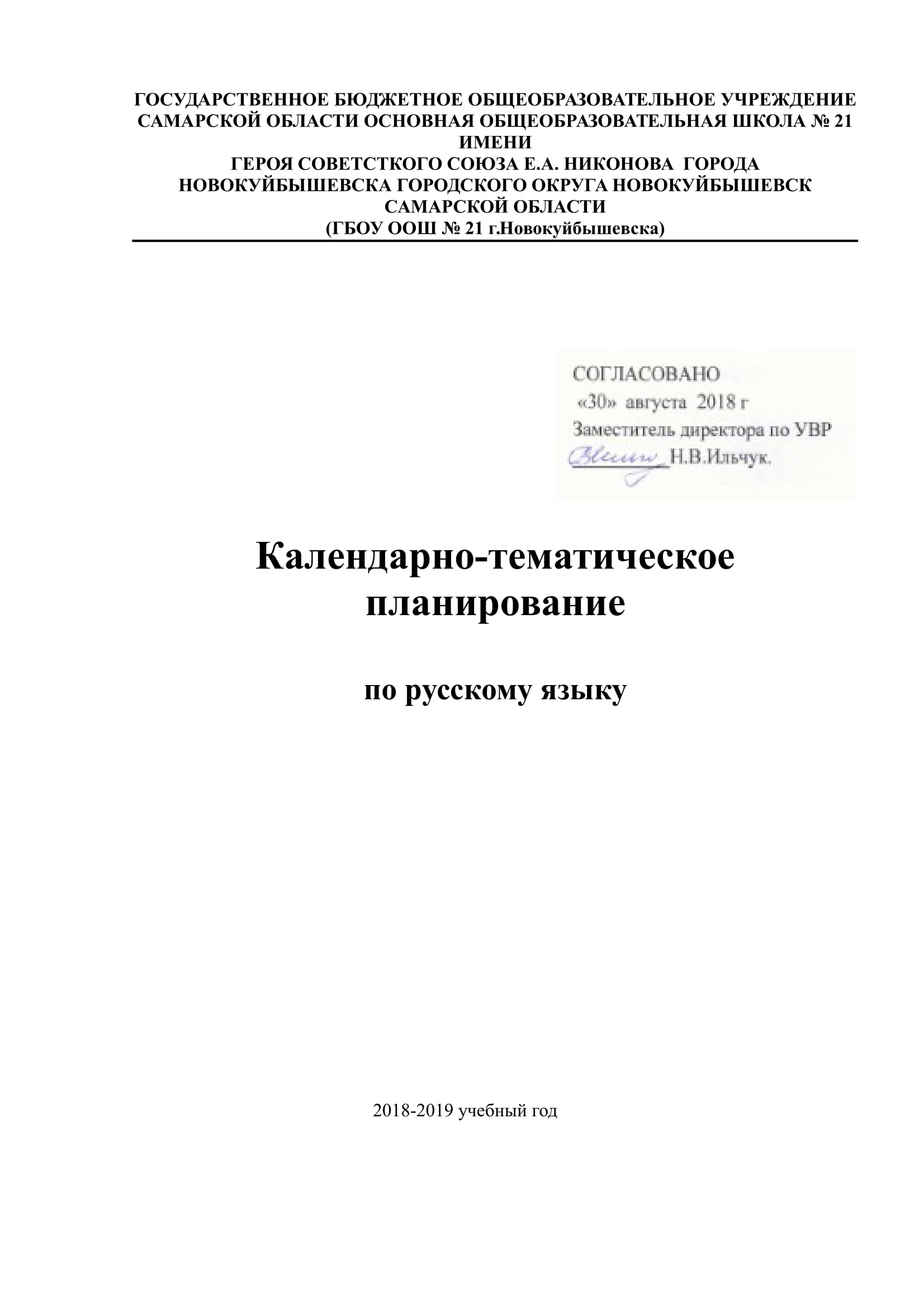 Место учебного предмета русский язык в 6 класс в учебном плане.Федеральный базисный (образовательный) учебный план для образовательных учреждений Российской Федерации (вариант № 1) предусматривает обязательное изучение русского (родного) языка на этапе основного общего образования в объеме в — 204 ч, в. Программа по русскому (родному) языку для основного общего образования отражает вариативную часть программы составляет 204 часа и формируется авторами рабочих программ.Согласно учебному плану ГБОУ ООШ № 21 на 2018 – 2019 учебный год на изучение предмета «Русский язык» в 6 классе отводится 6 учебных часов в неделю и того 204 часа в год.По Программе по русскому языку к УМК В.В.Бабайцевой 5-9 классы (авторы программы: В.В.Бабайцева, А.Ю.Купалова, Е.И.Никитина, Т.М.Пахнова, С.Н.Пименова, Л.Д.Чеснокова) на изучение предмета «Русский язык» отводится 6 учебных часов в неделю и того 204 часа в год.Учебник:Г.К.Лидман-Орлова, С.Н.Пименов, А.П.Еремеева Русский язык. Практика 6 класс, М.: «Дрофа», 2014Н.С.Никитина Русская речь 6 класс М.: «Дрофа», 2014Таблица тематического распределения часов.Учебный процесс в ГБОУ ООШ № 21 осуществляется по триместрам, поэтому изучение предмета «Русский язык» 6 классе будет проходить в следующем режиме:Рабочая программа по предмету «Русский язык» рассчитана на 204 учебных часа, в том числе для проведения:Календарно-тематическое планирование по русскому языку для 6 класса.Назва-1	Повто-рениеизучен-ного в5омклассе.тельноеИмяприлага-тельноеНаречие1Анализ результатов дик-танта.По программеПланируемоеНазвание и номер разделов.По программеколичество(часов)часовчасов1.Введение. Повторение изученного в 5 классе.11112.Грамматика, морфология.553.Имя существительное.25254.Глагол.55555.Имя прилагательное.37376.Имя числительное.18187.Наречие.21218.Имя состояния.669.Местоимение.212110.Повторние.99ПредметКоличество часов вКоличество часов внеделютриместргодIIIIIIРусский язык 6 класс6606975204Вид работыРусский языкРусский языктриместртриместргодIIIIIIКонтрольные работы44412Изложения2237п /ниепразделаизучениеПримернаядата№урокаизучениеПримернаядата№урокаНазваниеКоличествочасовнаПримернаядатаНазваниетемы.1Русский  язык  -  один  из11.09богатейших языков мира2Повторение синтаксиса и12.09пунктуации.3Орфоэпия. Культура речи13.094Правописание корней.14.095.Правописание приставок.15.096.РР. Текст. Признаки тек-15.09ста.1.Планируемые результатыПланируемые результатыПланируемые результатыХарактеристи-ЛичностныеУУДПознавательныеУУДКоммуникативныеУУДРегулятивныеУУДХарактеристи-ЛичностныеУУДПознавательныеУУДКоммуникативныеУУДРегулятивныеУУДХарактеристи-ка деятельно-сти ученикаИзучает и ана-ОсознаетОсознаетОсознаетИмеет пред-Слушает и по-Высказываетлизирует текстроль  русско-роль  русско-роль  русско-ставление обнимает других;предположе-по заданной те-гоязыка   вязыка   восновныхдоговариваетсяния на основеме. Знает и по-жизни  обще-жизни  обще-жизни  обще-разделахи приходит кнаблюденийнимает изучен-ства  иства  игосу-лингвистики,общему реше-и сравниваетные правила в 5дарства; рольдарства; рольдарства; рольоб уровняхнию в совмест-с выводами вклассе и  умеетязыка в жиз-языка в жиз-языка в жиз-системыной деятельно-учебнике;их правильноничеловека;человека;русскогости; строит ре-осуществляетприменять.красоту,красоту,бо-языка, обчевое высказы-познаватель-Применяет ал-гатство,гатство,вы-основныхвание в соот-ную и лично-горитм мор-разитель-разитель-разитель-единицахветствии с по-стную реф-фемного разбо-ностьностьрус-каждогоставленнымилексиюра.ского языка.ского языка.ского языка.уровня. Вла-задачами.деет приёма-ми работы сучебной кни-гой, слова-рём.7Правописание суффиксовПравописание суффиксовПравописание суффиксов18.09Определяет приИспытыва-ПонимаетСтроит моноло-Принимает и8,9Правописание окончанийПравописание окончанийПравописание окончаний290.выделения слов вет положи-информа-гические вы-сохраняет2Грамма-09отдельные груп-тельноецию, пред-сказывания,учебную за-тика и10.пы,отличает само-отношениеставленнуюосуществлятьдачу, плани-морфо-09стоятельные частик учению,в схематич-совместнуюрует  (в со-логия.10ЛексическоеЛексическоезначение111.речи от служеб-познава-ной, мо-деятельность втрудничествеслова.09ных.нципывидит,тельнойдельнойпарах и группахс учителем и11РР. Темы широкие и уз-РР. Темы широкие и уз-РР. Темы широкие и уз-112.опознавательныедеятельно-форме, ис-с учётом кон-однокласс-кие09признаки орфо-сти, жела-пользоватькретных учеб-никами илиграммы, определя-ние приоб-знаково-но-самостоя-12Контрольный диктант сКонтрольный диктант сКонтрольный диктант с112.граммы, определя-ние приоб-знаково-но-самостоя-грамматическим   зада-грамматическим   зада-грамматическим   зада-09ет морфемный со-ретает но-символич-познавательныхтельно) не-ниемстав слов.вые знания,ные средст-задач, уметь собходимыеумения,ва для реше-помощью во-действия,13Анализконтрольногоконтрольного115.умения,ва для реше-помощью во-действия,диктанта09совершен-ния различ-просов полу-действоватьствоватьных учеб-чать необходи-по плану,14Понятие о морфологии.Понятие о морфологии.Понятие о морфологии.116.ствоватьных учеб-чать необходи-по плану,09имеющие-ных задач.мые сведенияосознавать15Имя существительноеИмя существительноеИмя существительное117.ся, осознаетот учителя иливозникаю-Имя су-15Имя существительноеИмя существительноеИмя существительное117.себя какпартнёра пощие трудно-Имя су-Понятие об имени суще-Понятие об имени суще-Понятие об имени суще-09себя какпартнёра пощие трудно-ществи-Понятие об имени суще-Понятие об имени суще-Понятие об имени суще-09индивиду-деятельности.сти, искатьществи-ствительном. Одушев-ствительном. Одушев-ствительном. Одушев-индивиду-деятельности.сти, искатьтельное.ствительном. Одушев-ствительном. Одушев-ствительном. Одушев-альность ипричины ительное.ленные, неодушевлен-ленные, неодушевлен-ленные, неодушевлен-альность ипричины иленные, неодушевлен-ленные, неодушевлен-ленные, неодушевлен-одновре-пути преодо-ные, нарицательные, соб-ные, нарицательные, соб-ные, нарицательные, соб-одновре-пути преодо-3.ные, нарицательные, соб-ные, нарицательные, соб-ные, нарицательные, соб-менно какления.3.ственныеменно какления.член обще-16Род  именсуществитель-существитель-117.член обще-16Род  именсуществитель-существитель-117.ства.ных.09ства.ных.0917ИзменениеИзменениесуществи-118.тельныхпопадежам  и09числам18РР.  Творительный  срав-РР.  Творительный  срав-РР.  Творительный  срав-119.нения09Склонение имен сущест-Склонение имен сущест-Склонение имен сущест-22.Испытыва-19вительных в единствен-вительных в единствен-вительных в единствен-109Читает и осмыс-ет положи-ОсознаётУмеет задаватьПринимает ином численом числеливает содержаниетельноепознава-вопросы, отве-сохраняетСклонение имен сущест-Склонение имен сущест-Склонение имен сущест-20вительных во множест-вительных во множест-вительных во множест-123.Имя су-венном числе093ществи-21Разносклоняемыесуще-суще-123.тельноествительные0922Неизменяемыесущест-сущест-124.вительные0923Правописание суффиксовПравописание суффиксовПравописание суффиксов125.существительных -ЧИК, -существительных -ЧИК, -существительных -ЧИК, -09ЩИК24РР. Простой  и  сложныйРР. Простой  и  сложныйРР. Простой  и  сложный126.план0925СовершенствованиеСовершенствованиена-129.выка  правописаниявыка  правописаниясуф-09фиксов -ЧИК-, -ЩИК-фиксов -ЧИК-, -ЩИК-фиксов -ЧИК-, -ЩИК-26Правописание гласных вПравописание гласных вПравописание гласных в129.суффиксах -ИК, -ЕКсуффиксах -ИК, -ЕК0927Бессуффиксныйспособспособ130.образования    существи-образования    существи-образования    существи-09тельных28Буквы О, Е после шипя-Буквы О, Е после шипя-Буквы О, Е после шипя-11.10щих  в  суффиксах  суще-щих  в  суффиксах  суще-щих  в  суффиксах  суще-ствительных29СовершенствованиеСовершенствованиепра-12.10вописания букв О, Е по-вописания букв О, Е по-вописания букв О, Е по-сле шипящих30РР.  Обучениеизложе-изложе-13.10нию,  близкому  к  текстунию,  близкому  к  текстунию,  близкому  к  тексту«Жёлтый свет»31Образование имен суще-Образование имен суще-Образование имен суще-113.ствительных при помощиствительных при помощиствительных при помощи10приставок32Правописание  НЕ  с  су-Правописание  НЕ  с  су-Правописание  НЕ  с  су-114.ществительными10теоретическойотношениетельнуючать на вопросыучебную за-статьи учебника,к учению,задачу; чи-других; форму-дачу, плани-определятьпознава-тает и слу-лирует собст-рует (в со-морфологическиетельнойшает, извле-венные мысли,трудничествепризнаки именидеятельно-кая нужнуювысказывает ис учителем исуществительного,сти жела-информа-обосновываетодноклассни-находит в текстение приоб-цию, а такжесвою точкуками или са-эту часть речи поретать но-находит её взрения; строитмостоятель-его признакам,вые знания,материалахмонологиче-но) необхо-определяет опо-умения,учебников;ские высказы-димые дейст-знавательный при-совершен-осуществля-вания, осущест-вия, действу-знак орфограмм наствуетет качест-вляет совмест-ет по плану;слух, производитимеющие-венную ха-ную деятель-умеет слу-самопроверку на-ся, осознаётрактеристи-ность в парах ишать в соот-писания орфо-себя какку рассмат-группах с учё-ветствии сграмм, совершен-индивиду-риваемоготом конкретныхцелевой уста-ствует умение по-альность ипонятия;учебно-новкой; кон-искового чтенияодновре-анализирует,познавательныхтролируетпри работе надменно какделает вы-задач; вступаетправильностьтеоретическойчлен обще-воды, обоб-в учебный диа-ответов уча-статьёй учебника;ства; осоз-щения; по-лог с учителем,щихся; осу-выполняет грам-наёт своинимает ин-одноклассни-ществляетматические зада-трудности иформацию,ками; позитив-взаимокон-матические зада-трудности иформацию,ками; позитив-взаимокон-ния.стремится кпредстав-но относится ктроль; обна-их преодо-ленную впроцессу обще-руживаетлению;схематич-ния в учебнойошибки иосознаётной, мо-обстановке.вносит кор-необходи-дельнойрективы;мость само-форме, ис-совершен-пользоватьствования.знаково-символич-ные средст-ва для реше-ния.14.33Образование имен суще-Образование имен суще-Образование имен суще-Образование имен суще-Образование имен суще-10ствительных при помощиствительных при помощиствительных при помощиствительных при помощиствительных при помощи1сложения основсложения основсложения основсложения основ1ОсознаётАнализируетАдекватносложения основсложения основсложения основсложения основОсознаётАнализируетАдекватноИмя су-34ПравописаниеПравописаниеПравописаниесуществи-существи-115.Производит само-себя какправило ,Формулируетоценивает3ществи-тельных,тельных,образованныхобразованныхобразованных10проверку написа-индивиду-делает вы-собственныесвои дости-тельное.припомощипомощисложениясложенияния орфограмм,альность иводы, обоб-мысли, выска-жения, осоз-основсовершенствуетодновре-щения;зывает и обос-наёт возни-35Повторение и обобщениеПовторение и обобщениеПовторение и обобщениеПовторение и обобщениеПовторение и обобщение116.умениеменно какновывает своюкающиеизученного по теме «Имяизученного по теме «Имяизученного по теме «Имяизученного по теме «Имяизученного по теме «Имя10член обще-точку зрения;трудности,существительное»существительное»существительное»существительное»ства;строитищет причи-ны и путипреодоления.36РР.  Сравнение.  Метафо-РР.  Сравнение.  Метафо-РР.  Сравнение.  Метафо-РР.  Сравнение.  Метафо-РР.  Сравнение.  Метафо-117.Читает и осмыс-Приобрета-ОсознаётСтроит моноло-Принимает ира. Эпитетра. Эпитетра. Эпитет10ливает содержаниеет новыепознава-гические вы-сохраняет37Контрольный диктант сКонтрольный диктант сКонтрольный диктант сКонтрольный диктант сКонтрольный диктант с120.теоретическойзнания,тельнуюсказывания,учебную за-грамматическимграмматическимграмматическимграмматическимзада-10статьи учебника,умения,задачу; чи-осуществлятьдачу, плани-ниемопределять мор-совершен-тает и слу-совместнуюрует (в со-38АнализАнализконтрольногоконтрольногоконтрольного120.фологическиествуетшает, извле-деятельность втрудничестведиктанта.диктанта.РаботаРаботанад10признаки глагола,имеющие-кая нужнуюпарах и группахс учителем и4.Глаголошибкамиошибкамиошибкаминаходит в текстеся;; осозна-информа-с учётом кон-одноклассни-39ГлаголГлаголГлагол121.эту часть речи поёт себя какцию, а такжекретных учеб-ками или са-Понятие  о  глаголе.  Об-Понятие  о  глаголе.  Об-Понятие  о  глаголе.  Об-Понятие  о  глаголе.  Об-Понятие  о  глаголе.  Об-10его признакам,индивиду-находит её вно-мостоятель-щееграмматическоеграмматическоеграмматическоеопределяет опо-альность иматериалахпознавательныхно) необхо-значение,значение,морфологиче-морфологиче-морфологиче-знавательный при-одновре-учебников;задач, уметь сдимые дейст-скиеисинтаксическиесинтаксическиесинтаксическиезнак орфограмм наменно какосуществля-помощью во-вия в соот-значениязначенияслух, производитчлен обще-ет качест-просов полу-ветствии ссамопроверку на-ства; адек-венную ха-чать необходи-поставленной40Роль   глагола   в   речи.Роль   глагола   в   речи.Роль   глагола   в   речи.Роль   глагола   в   речи.Роль   глагола   в   речи.122.самопроверку на-ства; адек-венную ха-чать необходи-поставленнойГруппы глаголов по зна-Группы глаголов по зна-Группы глаголов по зна-Группы глаголов по зна-Группы глаголов по зна-10писания орфо-ватно судитрактеристи-мые сведениязадачей, дей-чениючениюграмм, совершен-о причинахку рассмат-от учителя илиствует поствует умение по-своегориваемогопартнёра поплану; адек-41Правописание не с глаго-Правописание не с глаго-Правописание не с глаго-Правописание не с глаго-Правописание не с глаго-123.ствует умение по-своегориваемогопартнёра поплану; адек-лами10искового чтенияпе-понятия;деятельности,ватно вос-при работе надха/неуспехаанализирует,вступает впринимает42РР.Обучение  сочине-Обучение  сочине-Обучение  сочине-Обучение  сочине-124.при работе надха/неуспехаанализирует,вступает впринимаетниюобудивительномудивительномудивительном10теоретическойв учении,делает вы-учебный диалогоценку учи-происшествиипроисшествиипроисшествии«Чему  я«Чему  ястатьёй учебника;связываяводы, обоб-с учителем, од-теля; ставитудивился?»удивился?»удивился?»выполняет грам-успехи сщения; по-ноклассниками;учебную за-43Инфинитив.Инфинитив.Суффиксы,Суффиксы,Суффиксы,Суффиксы,127.основа инфинитиваоснова инфинитиваоснова инфинитиваоснова инфинитиваоснова инфинитива1044Мягкий  знак  после  ши-Мягкий  знак  после  ши-Мягкий  знак  после  ши-Мягкий  знак  после  ши-Мягкий  знак  после  ши-Мягкий  знак  после  ши-128.пящих в инфинитивепящих в инфинитивепящих в инфинитивепящих в инфинитивепящих в инфинитиве1045Возвратные глаголы. До-Возвратные глаголы. До-Возвратные глаголы. До-Возвратные глаголы. До-Возвратные глаголы. До-Возвратные глаголы. До-128.бавочные смысловые от-бавочные смысловые от-бавочные смысловые от-бавочные смысловые от-бавочные смысловые от-бавочные смысловые от-10тенки  возвратныхтенки  возвратныхтенки  возвратныхтенки  возвратныхглаго-глаго-лов46Правописание –ться, –тсяПравописание –ться, –тсяПравописание –ться, –тсяПравописание –ться, –тсяПравописание –ться, –тсяПравописание –ться, –тся129.в глаголахв глаголах1047Глаголы совершенного иГлаголы совершенного иГлаголы совершенного иГлаголы совершенного иГлаголы совершенного иГлаголы совершенного и130.несовершенного вида. Ихнесовершенного вида. Ихнесовершенного вида. Ихнесовершенного вида. Ихнесовершенного вида. Ихнесовершенного вида. Их10значение и образованиезначение и образованиезначение и образованиезначение и образованиезначение и образование48РР. Что такое эпиграф?РР. Что такое эпиграф?РР. Что такое эпиграф?РР. Что такое эпиграф?РР. Что такое эпиграф?131.104.Глагол49ЗакреплениеЗакреплениеЗакреплениенавыканавыкав13.114.Глаголопределении  вида  глаго-определении  вида  глаго-определении  вида  глаго-определении  вида  глаго-определении  вида  глаго-определении  вида  глаго-ла50ПравописаниеПравописаниеПравописаниекорнейкорнейс15.11чередованием Е//Ичередованием Е//Ичередованием Е//Ичередованием Е//И51НаклонениеНаклонениеглагола.глагола.глагола.1ИзъявительноеИзъявительноеИзъявительноенаклоне-наклоне-наклоне-ние5.1152Контрольный диктант сКонтрольный диктант сКонтрольный диктант сКонтрольный диктант сКонтрольный диктант сКонтрольный диктант с16.11граммаграммаграмматическимграмматическимграмматическимграмматическимзада-зада-ниемнием53АнализАнализконтрольногоконтрольногоконтрольногоконтрольного17.11диктантадиктанта54РР.Обучение выборочно-Обучение выборочно-Обучение выборочно-Обучение выборочно-Обучение выборочно-110.муизложениюизложениюпотекстутексту11«Только бы не закричать»«Только бы не закричать»«Только бы не закричать»«Только бы не закричать»«Только бы не закричать»55Времена глагола. Их на-Времена глагола. Их на-Времена глагола. Их на-Времена глагола. Их на-Времена глагола. Их на-Времена глагола. Их на-111.значениезначение11матические зада-матические зада-матические зада-усилиями,нимает ин-позитивно от-дачу на осно-ния.трудолюби-формацию,носится к про-ве соотнесе-Понимает и умеетПонимает и умеетПонимает и умеетем; осозна-представ-цессу общенияния того, чтоопределять накло-определять накло-определять накло-ет своиленную вв учебной об-уже известнонение глагола, от-нение глагола, от-нение глагола, от-трудности исхематич-становке.и усвоено, иличает одно на-личает одно на-личает одно на-стремится кной, мо-Строит моно-того, что ещёклонение от дру-клонение от дру-клонение от дру-ихдельнойлогические вы-неизвестно;гого.гого.ле-форме, ис-сказывания,составляетОпределяетОпределяеткате-нию;оценивпользоватьосуществлятьплан и после-гориювременивремениает своизнаково-совместнуюдователь-глагола,соблюда-соблюда-действия,символич-деятельность вность дейст-ет  нормыет  нормывидов-поступки;ные средст-парах и груп-вий; адекват-ременнойзнает и вы-ва для реше-пах с учётомно оцениваетСоотнесённостиСоотнесённостиСоотнесённостиполняетния различ-конкретныхсвои дости-глаголов, исполь-глаголов, исполь-глаголов, исполь-основныеных учеб-учебно-жения, осоз-зуюмых в слож-зуюмых в слож-зуюмых в слож-моральныеных задач.познаватель-нает возни-ном предложении.ном предложении.ном предложении.нормы;операцийных задач,кающиеОбразует глагол вОбразует глагол вОбразует глагол восознаётанализа,уметь с помо-трудности,форме прошедше-форме прошедше-форме прошедше-границысинтеза,щью вопросовищет причи-го, будущего иго, будущего иго, будущего исобствен-сравнения,получать необ-ны и путинастоящего вре-настоящего вре-настоящего вре-ного знанияклассифика-ходимые све-преодоления;настоящего вре-настоящего вре-настоящего вре-ного знанияклассифика-ходимые све-преодоления;мени.Применяетмени.Применяетмени.Применяети «незна-ции, уста-дения от учи-контролируетправило написа-правило написа-правило написа-ния»; осу-навливаеттеля или парт-процесс иниянияществляетпричинно-нёра по дея-результатысамокон-следствен-тельности,деятельности,троль, са-ные связи.вступает ввносит необ-орфограммы ворфограммы ворфограммы вмоанализучебный диалогходимые кор-суффиксе. Приме-суффиксе. Приме-суффиксе. Приме-языковыхс учителем, од-рективыняет алгоритмняет алгоритмняет алгоритмявлений;ноклассниками;правила написа-правила написа-правила написа-устанавли-позитивно от-ния гласных буквния гласных буквния гласных букввает связиносится к про-в окончании. Пов окончании. Пов окончании. Помежду це-цессу общенияинфинитиву опре-инфинитиву опре-инфинитиву опре-лью учеб-в учебной об-Принимает иделяет спряжение.деляет спряжение.деляет спряжение.ной дея-становке.сохраняетВыделяет разно-Выделяет разно-Выделяет разно-тельности иучебную за-спрягаемые глаго-спрягаемые глаго-спрягаемые глаго-её мотивомОсознаётдачу, плани-56Прошедшее  время.  Зна-Прошедшее  время.  Зна-Прошедшее  время.  Зна-111.чение, образованиечение, образованиечение, образование1157ПравописаниеПравописаниеглаголь-112.ных суффиксовных суффиксов1158Настоящееибудущее113.время1159Лицо  и  число  глаголов.Лицо  и  число  глаголов.Лицо  и  число  глаголов.114.Значение 1, 2, 3, лицаЗначение 1, 2, 3, лицаЗначение 1, 2, 3, лица1160РР. Способы  выраженияРР. Способы  выраженияРР. Способы  выражения124.сравнения1161ПравописаниеПравописаниемягкого125.знака  в  глаголах  2  лицазнака  в  глаголах  2  лицазнака  в  глаголах  2  лица11ед. числаII ТРИМЕСТРII ТРИМЕСТРII ТРИМЕСТР4Глагол4Глагол62Спряжение глаголаСпряжение глаголаСпряжение глагола125.1163Окончаниеглаголов 1 иглаголов 1 и126.2 спряжения2 спряжения1164Буквы е - и в окончанияхБуквы е - и в окончанияхБуквы е - и в окончаниях127.глаголов 1 и 2 спряженияглаголов 1 и 2 спряженияглаголов 1 и 2 спряжения1165ПравописаниеПравописаниебезудар-128.ных окончаний глаголовных окончаний глаголовных окончаний глаголов1166РР. Лексические  средст-РР. Лексические  средст-РР. Лексические  средст-11.12ва  связи.ОписательныйОписательныйоборот67Разноспрягаемые   глаго-Разноспрягаемые   глаго-Разноспрягаемые   глаго-12.12лы.12.1268Совершенствование  пра-Совершенствование  пра-Совершенствование  пра-вописаниебезударныхбезударныхличных  окончаний  гла-личных  окончаний  гла-личных  окончаний  гла-голов69ЗакреплениеЗакреплениетемы13.12«Спряжение«Спряжениеглагола»Урок-практикум.Урок-практикум.лылыпознава-познава-рует (в со-Образует глагол вОбразует глагол втельнуютельнуюСтроит моно-трудничествеформе прошедше-форме прошедше-выполняетвыполняетзадачу; чи-задачу; чи-логические вы-с учителем иго, будущего иго, будущего иосновныеосновныетает и слу-тает и слу-сказывания,однокласс-настоящего вре-настоящего вре-моральныеморальныешает, из-шает, из-осуществлятьниками илимени.Применяетмени.Применяетнормы;нормы;влекая нуж-влекая нуж-совместнуюсамостоя-правило написа-правило написа-осознаётосознаётную ин-ную ин-деятельность втельно) не-ния орфограммы вния орфограммы вграницыграницыформацию,формацию,парах и груп-обходимыесуффиксе.суффиксе.собствен-собствен-а также на-а также на-пах с учётомдействия вного зна-ного зна-ходит её входит её вконкретныхсоответствииния и «не-ния и «не-материалахматериалахучебно-с поставлен-знания»;знания»;учебников;учебников;познаватель-ной задачей,осуществ-осуществ-осуществ-осуществ-ных задач,действует поляет само-ляет само-ляет качест-ляет качест-уметь с помо-плану; адек-Применяет алго-Применяет алго-контроль,контроль,венную ха-венную ха-щью вопросовватно вос-ритм правила на-ритм правила на-самоанализсамоанализрактеристи-рактеристи-получать необ-принимаетписания гласныхписания гласныхязыковыхязыковыхку рассмат-ку рассмат-ходимые све-оценку учи-букв в окончании.букв в окончании.явлений;явлений;риваемогориваемогодения от учи-теля; ставитПо инфинитивуПо инфинитивуустанавли-устанавли-понятия;понятия;теля или парт-учебную за-определяет спря-определяет спря-вает связивает связианализиру-анализиру-нёра по дея-дачу на ос-жение. Выделяетжение. Выделяетмежду це-между це-ет, делаетет, делаеттельности,нове соотне-разноспрягаемы-разноспрягаемы-лью учеб-лью учеб-выводы,выводы,вступает всения того,еглагоды средиеглагоды срединой дея-ной дея-обобщения;обобщения;учебный диалогчто уже из-других.тельностипонимаетс учителем, од-вестно.других.тельностипонимаетс учителем, од-вестно.и её моти-информа-ноклассниками;Принимает ивом.цию, пред-позитивно от-сохраняетставленнуюносится к про-учебную за-Испытыва-в схематич-цессу общениядачу, плани-ет положи-ной, мо-в учебной об-руетВыполняет пред-тельноедельнойстановкеложенные задания,отношениеформе,применяя на прак-к учению,читает итике, изученныепознава-слушает,правила.тельнойизвлекаянужнуюПринимает исохраняетучебную за-дачу, плани-рует4Глагол70Условное наклонениеУсловное наклонениеУсловное наклонение14.12Понимает способыдеятельно-. информа-Строит моноло-(в сотрудни-выражения усло-сти, жела-цию, а такжегические выска-честве с учи-71РР.Стили  речи:  разго-Стили  речи:  разго-15.12вия в сложномние приоб-находит её взывания, осу-телем и одно-ворный,  научный,  худо-ворный,  научный,  худо-ворный,  научный,  худо-предложе-ретать но-материалахществлять со-классникамижественныйжественныйнии,конструируетвые зна-учебников;вместную дея-или самостоя-72Повелительное  наклоне-Повелительное  наклоне-Повелительное  наклоне-18.12высказываниия сния, уме-осуществля-тельность в па-тельно) необ-ние глаголовние глаголовиспользованием вния, со-ет качест-рах и группах сходимые дей-73Правописание глаголов вПравописание глаголов вПравописание глаголов в19.12них языковыхвершенст-венную ха-учётом кон-ствия; столк-повелительном  наклоне-повелительном  наклоне-повелительном  наклоне-средств, выра-вуетрактеристикукретных учеб-нувшись сниижающих условие.имеющие-рассматри-но-новой прак-74СовершенствованиеСовершенствованиена-19.Знает определениеся, осозна-ваемого по-познавательныхтической за-выкаправописаниягла-12наклонений глаго-ёт себя какнятия; анали-задач, уметь сдачей, само-головв  повелительномв  повелительномла. Умеет образо-индивиду-зирует, дела-помощью во-стоятельнонаклонениинаклонениивывать глаголы вальность иет выводы,просов полу-формулиру-75Обобщение по теме «На-Обобщение по теме «На-Обобщение по теме «На-110.форме повели-одновре-обобщения;чать необходи-етпознава-клонение глагола»клонение глагола»12тельного наклоне-менно какпонимаетмые сведениятельную цель76Обучающий   тестОбучающий   тестпо111.ния.член об-информа-от учителя илии строит дей-правописанию глаголаправописанию глаголаправописанию глагола12Образует безлич-щества;цию, пред-партнёра поствия в соот-77Безличные глаголыБезличные глаголы112.ные глаголы и  ис-осознаётставленную вдеятельности.ветствии с12пользует их в речи.свои труд-схематичной,ней; контрольПрименяет полу-ности имодельнойвнимания .78РР.Официально-Официально-115.Применяет полу-ности имодельнойвнимания .деловой стиль.деловой стиль.12ченные знания постремитсяформе, ис-пройденным те-к их пре-пользовать79Словообразование  глаго-Словообразование  глаго-Словообразование  глаго-116.пройденным те-к их пре-пользоватьлов12мам,производитодолению;знаково-предложенный видосознаётсимволичные80Правописание суффиксовПравописание суффиксовПравописание суффиксов116.предложенный видосознаётсимволичные80Правописание суффиксовПравописание суффиксовПравописание суффиксов116.разборов в диктан-необходи-средства дляглаголовглаголов12разборов в диктан-необходи-средства дляглаголовглаголов12те.мость са-решения раз-Строит моно-Обнаруживат81СовершенствованиеСовершенствованиена-117.те.мость са-решения раз-Строит моно-Обнаруживат81СовершенствованиеСовершенствованиена-117.Применяет алго-мосовер-личныхлогические вы-ошибки ивыка  правописаниявыка  правописаниясуф-12Применяет алго-мосовер-личныхлогические вы-ошибки ивыка  правописаниявыка  правописаниясуф-12ритм выполненияшенство-учебных за-сказыванияо-вносит кор-фиксов глаголовфиксов глаголовритм выполненияшенство-учебных за-сказыванияо-вносит кор-фиксов глаголовфиксов глаголовработы над ошиб-вания.дач. опера-существляетрективы;82Обобщение   знанийОбобщение   знанийпо118.работы над ошиб-вания.дач. опера-существляетрективы;4Глагол82Обобщение   знанийОбобщение   знанийпо118.ками, анализируетОсознаётций анализа,совместнуюосознаёт воз-4Глаголтеме«Глагол»12ками, анализируетОсознаётций анализа,совместнуюосознаёт воз-теме«Глагол»1283Контрольный диктант сКонтрольный диктант сКонтрольный диктант сКонтрольный диктант с119.допущенныесебя каксинтеза,деятельность вникающиеграмматическимграмматическимграмматическимзада-12ошибки.индивиду-сравнения,парах и груп-трудности,ниемПрименяет полу-альность иклассифика-пах с учётомищет причи-84Работа   надРабота   надошибками.ошибками.122.ченные знания поодновре-ции, уста-конкретныхны и путиАнализ диктантаАнализ диктантаАнализ диктанта12пройденным те-менно какнавливаетучебно-преодоления.85РР.Типы речи. Повест-Типы речи. Повест-Типы речи. Повест-123.мам,производитчлен об-причинно-познаватель-вование. Рассказ. Компо-вование. Рассказ. Компо-вование. Рассказ. Компо-вование. Рассказ. Компо-12предложенный видщества;следствен-ных задач.зиция рассказазиция рассказаразборов в диктан-осознаётные связи.86ПовторениеПовторениепотеме123.те.свои труд-«Глагол»«Глагол»12Применяет алго-ности иритм выполнениястремится87Тест по теме «Глагол»Тест по теме «Глагол»Тест по теме «Глагол»Тест по теме «Глагол»124.ритм выполнениястремится12работы над ошиб-к их пре-ками, анализируетодолениюдопущенныеошибки.88Морфологический разборМорфологический разборМорфологический разборМорфологический разбор125.Читает и осмысли-Испытыва-Понимает иУмеет задаватьПринимает  иглаголаглагола12вает содержаниеет положи-интегрири-вопросы, отве-сохраняеттеоретической ста-тельноерует инфор-чать на вопросыучебную за-тьи учебника, оп-отношениемацию вдругих; форму-дачу, плани-Имяределять морфоло-к учению,имеющийсялировать собст-рует (в со-Имя89,РР. Контрольное изло-РР. Контрольное изло-РР. Контрольное изло-РР. Контрольное изло-226.ределять морфоло-к учению,имеющийсялировать собст-рует (в со-5прилага-89,РР. Контрольное изло-РР. Контрольное изло-РР. Контрольное изло-РР. Контрольное изло-226.гические признакипознава-запас знаний,венные мысли,трудничестве5прилага-90жение, близкое к текстужение, близкое к текстужение, близкое к текстужение, близкое к тексту12гические признакипознава-запас знаний,венные мысли,трудничестветельное90жение, близкое к текстужение, близкое к текстужение, близкое к текстужение, близкое к тексту12имени прилага-тельнойпреобразо-высказывать ис учителем ительное«Воробей»«Воробей»имени прилага-тельнойпреобразо-высказывать ис учителем и«Воробей»«Воробей»тельного, находитдеятельно-вывать,обосновыватьодноклассни-91Имя прилагательноеИмя прилагательноеИмя прилагательноеИмя прилагательное129.тельного, находитдеятельно-вывать,обосновыватьодноклассни-91Имя прилагательноеИмя прилагательноеИмя прилагательноеИмя прилагательное129.в тексте эту частьсти, жела-структуриру-свою точку зре-ками или са-Понятие о прилагательном.Понятие о прилагательном.Понятие о прилагательном.Понятие о прилагательном.12в тексте эту частьсти, жела-структуриру-свою точку зре-ками или са-Понятие о прилагательном.Понятие о прилагательном.Понятие о прилагательном.Понятие о прилагательном.12речи по её призна-ние приоб-ет, воспроиз-ния; учитыватьмостоятель-92Роль прилагательных вРоль прилагательных вРоль прилагательных вРоль прилагательных в130.речи по её призна-ние приоб-ет, воспроиз-ния; учитыватьмостоятель-92Роль прилагательных вРоль прилагательных вРоль прилагательных вРоль прилагательных в130.кам, определяетретать но-водит  иразные мненияно) необхо-речи.Разряды прилага-Разряды прилага-Разряды прилага-12кам, определяетретать но-водит  иразные мненияно) необхо-речи.Разряды прилага-Разряды прилага-Разряды прилага-12опознавательныйвые знания,применяет еёи стремиться кдимые дейст-тельных по значениютельных по значениютельных по значениютельных по значениюопознавательныйвые знания,применяет еёи стремиться кдимые дейст-тельных по значениютельных по значениютельных по значениютельных по значениюпризнак орфо-умения,с учётом ре-координациивия; адекват-93Качественные и относи-Качественные и относи-Качественные и относи-Качественные и относи-130.признак орфо-умения,с учётом ре-координациивия; адекват-93Качественные и относи-Качественные и относи-Качественные и относи-Качественные и относи-130.грамм на слух,совершен-шаемых за-различных по-но восприни-тельные прилагательныетельные прилагательныетельные прилагательныетельные прилагательные12грамм на слух,совершен-шаемых за-различных по-но восприни-5Имятельные прилагательныетельные прилагательныетельные прилагательныетельные прилагательные12производит само-ствуетдач; читать изиций в сотруд-мать оценку5Имя94,Урок-практикум «Разря-Урок-практикум «Разря-Урок-практикум «Разря-Урок-практикум «Разря-231.производит само-ствуетдач; читать изиций в сотруд-мать оценкуприлага-94,Урок-практикум «Разря-Урок-практикум «Разря-Урок-практикум «Разря-Урок-практикум «Разря-231.проверку написа-имеющие-слушать, из-ничестве; адек-учителя; оп-прилага-95ды прилагательных поды прилагательных поды прилагательных поды прилагательных по12проверку написа-имеющие-слушать, из-ничестве; адек-учителя; оп-95ды прилагательных поды прилагательных поды прилагательных поды прилагательных по12значению»12.0196Полные и краткие прила-Полные и краткие прила-Полные и краткие прила-113.гательные0197РР. МетафораРР. Метафора113.0198ПравописаниеПравописаниекратких114.имен прил. с основой наимен прил. с основой наимен прил. с основой на01шипящую99Склонениеполных  при-полных  при-115.лагательныхлагательных01100Правописание  падежныхПравописание  падежныхПравописание  падежных116.окончанийприлагатель-прилагатель-01ных101Правописание суффиксовПравописание суффиксовПравописание суффиксов119.притяжательныхпритяжательныхприла-01гательных (-ий)гательных (-ий)102Правописание суффиксовПравописание суффиксовПравописание суффиксов120.притяжательныхпритяжательныхприла-01гательных (-ин, -ын, -ов, -гательных (-ин, -ын, -ов, -гательных (-ин, -ын, -ов, -ев)103РР. Олицетворение.РР. Олицетворение.РР. Олицетворение.120.01104,Степени сравнения имёнСтепени сравнения имёнСтепени сравнения имён221.105прилагательныхприлагательных22.01106КомплекснаяКомплекснаякон-123.трольная работатрольная работатрольная работа01107Словообразование именСловообразование именСловообразование имен126.прилагательных при по-прилагательных при по-прилагательных при по-01мощи суффиксовмощи суффиксов108,Н  и  НН  в  суффиксахН  и  НН  в  суффиксахН  и  НН  в  суффиксах227.109прилагательныхприлагательных01110Р.Р.  ОписаниеР.Р.  Описаниекак  тип1ния орфограмм,ся, осозна-влекая нуж-ватно исполь-ределять по-совершенствуетёт себя какную инфор-зовать речевыеследователь-умение поисковогоиндивиду-мацию, асредства дляность проме-чтения при работеальность итакже нахо-решения раз-жуточныхнад теоретическойодновре-дить её в ма-личных комму-целей с учё-статьёй учебника;менно кактериалахникативных итом конечно-выполняет грам-член обще-учебников;учебных задач;го результата;матические зада-ства; осоз-пониматьстроить моно-составлятьния.наёт своиинформаци-логические вы-план и после-Анализирует на-трудности.юпредстав-сказывания,дователь-писание орфо-Испытыва-ленную восуществлятьность дейст-грамм.ет положи-схематичной,совместнуювий; адекват-Делает выбор на-тельноемодельнойдеятельность вно оцениватьписания нн и н вотношениеформе, ис-парах и группахсвои дейст-прилагательных,к учению,пользоватьс учётом кон-вия; содержа-применяя нужноепознава-знаково-кретных учеб-тельно обос-правилотельнойсимволичныено-новыватьУмеет применятьдеятельно-средства дляпознавательныхправиль-основные способысти, жела-решения раз-задач; вступатьность/ошибочсловообразованияние приоб-личныхв учебный диа-ность резуль-прилагательныхретать но-учебных за-лог с учителем,тата, соотносяпри помощи суф-вые зна-дач; выпол-одноклассни-его с алго-фиксов, приставокния, уме-нять учебно-ками, участво-ритмом дей-и сложением слов.ния, со-познаватель-вать в общействия.и сложением слов.ния, со-познаватель-вать в общействия.вершенст-ные действиябеседе, соблю-вуетв материали-дая правилаимеющие-зованной иречевого пове-ся, осозна-умственнойдения.ёт себя какформе, де-индивиду-лать выводы.альность иПринимает  иодновре-Понимает иУмеет задаватьсохраняетДелает выбор на-менно какинтегрири-вопросы, отве-учебную за-писания нн и н вчлен об-рует инфор-чать на вопро-дачу, плани-прилагательных,щества;мацию всы других;рует (в со-применяя нужноеосознаётимеющийсяформулироватьтрудничестверечи. Описание природыречи. Описание природыречи. Описание природыправилосвои труд-запас зна-собственныес учителем иности.ний, преоб-мысли, выска-однокласс-111Совершенствование на-Совершенствование на-Совершенствование на-1Испытыва-разовывать,зывать и обос-никами иливыка правописания Н ивыка правописания Н ивыка правописания Н иет положи-структури-новывать своюсамостоя-НН в суффиксах прила-НН в суффиксах прила-НН в суффиксах прила-тельноерует, вос-точку зрения;тельно)гательныхотношениепроизводит112Правописание суффиксовПравописание суффиксовПравописание суффиксов1к учению,и применяетК и СКпознава-еётельнойдеятельно-113СловообразованиеСловообразованиепри-1сти, жела-лагательных  с  помощьюлагательных  с  помощьюлагательных  с  помощьюние приоб-приставокретать но-114,ПравописаниеНЕс2вые знания115прилагательнымиприлагательными116Образованиеприлага-прилага-1тельных  сложениемтельных  сложениемос-нов.117,РР.    Обучениесочине-сочине-2Знает особенностиПриобрета-ОсознаватьУмеет задаватьПринимает и118нию по картине К. Юонанию по картине К. Юонанию по картине К. Юонатекста описатель-ет новыепознаватель-вопросы, отве-сохраняет«Русская  зима.  Лигачё-«Русская  зима.  Лигачё-«Русская  зима.  Лигачё-ного типа, создаетзнания,ную задачу;чать на вопросыучебную за-во»собственный текстумения,понимать идругих; форму-дачу, плани-119,Слитное и дефисное на-Слитное и дефисное на-Слитное и дефисное на-2описательного ти-совершен-интегриро-лировать собст-ровать со-120писание сложных прила-писание сложных прила-писание сложных прила-па на заданнуюствуетвать инфор-венные мысли,трудничает  сгательныхтему. Выполняетимеющие-мацию впонимать воз-учителем и121Обобщение знаний поОбобщение знаний поОбобщение знаний по1виды разборася;; осозна-имеющийсяможность раз-одноклассни-теме «Прилагательное»теме «Прилагательное»теме «Прилагательное»предложенные вёт себя какзапас знаний,личных пози-ками или са-122РР. Описание помещенияРР. Описание помещенияРР. Описание помещения1диктантеи приме-индивиду-преобразо-ций других лю-мостоятель-няет изученныеальность ивывать,дей, отличныхно) совершает123Контрольный диктант сКонтрольный диктант сКонтрольный диктант с1правила.одновре-структури-от собственной;необходимыеграмматическим   зада-грамматическим   зада-грамматическим   зада-менно какровать, вос-ориентировать-действия,ниемРаботает с тек-член обще-производиться на позициюдействовать124Анализ контрольногоАнализ контрольногоАнализ контрольного1стом на новую те-ства; адек-и применятьпартнёра в об-по плану;диктанта. Работа наддиктанта. Работа надму,  умеет нахо-ватно судитеё с учётомщении и взаи-контрольошибкамидить числительноео причинахрешаемыхмодействии;внимания -125Морфологический разборМорфологический разборМорфологический разборМорфологический разборМорфологический разбор1в тексте.своегозадач; читатьстроить моно-самостоя-прилагательногоприлагательногоприлагательногоприлагательногопе-и слушает,логические вы-тельно обна-126РР.ОписаниеОписаниеОписаниеодежды,1Обозначает числи-ха/неуспехаизвлекаясказывания,руживаеткостюмакостюмательное одним илив учении,нужную ин-осуществляетошибки и127РР. Рассказ на основеРР. Рассказ на основеРР. Рассказ на основеРР. Рассказ на основеРР. Рассказ на основе1несколькими сло-связываяформацию, асовместнуювносит кор-картины, включающейкартины, включающейкартины, включающейкартины, включающейкартины, включающейвами, применяетуспехи стакже нахо-деятельность врективы;описаниеописаниеизученные правилаусилиями,дит её в ма-парах и группахосознаватьИмя128Имя числительное.Имя числительное.Имя числительное.Имя числительное.Имя числительное.1в написании орфо-трудолю-териалахс учётом кон-возникающие6числи-Понятие о числительном.Понятие о числительном.Понятие о числительном.Понятие о числительном.Понятие о числительном.грамм. Определяетбием; осоз-учебников;кретных учеб-трудности,тельноеразряды количест-нает своиосуществля-но-ищет причи-129Простые, сложные и  со-Простые, сложные и  со-Простые, сложные и  со-Простые, сложные и  со-Простые, сложные и  со-1венных числи-трудностиет анализпознавательныхны и путиставные числительныеставные числительныеставные числительныеставные числительныеставные числительныетельных.и стремит-объектов сзадач; вступаетпреодоления.Выбирает нужноеся к ихвыделениемв учебный диа-130,ПравописаниеПравописаниеПравописаниегласной  вгласной  в2правило и приме-преодоле-существен-лог с учителем,131сложныхсложныхприлагатель-прилагатель-прилагатель-няет его по задан-нию;оцениных и несу-Осуществляетных,  в  состав  которыхных,  в  состав  которыхных,  в  состав  которыхных,  в  состав  которыхных,  в  состав  которыхному алгоритму.вает своищественныхсовместнуювходят числительныевходят числительныевходят числительныевходят числительныевходят числительныеОтличает Количе-действия,признаков.деятельность в132Правописание удвоеннойПравописание удвоеннойПравописание удвоеннойПравописание удвоеннойПравописание удвоенной1ственные числи-поступки;парах и группахсогласнойсогласнойвчислитель-числитель-тельные, находитзнает и вы-с учётом кон-ныхих в тексте.полняеткретных учеб-133ПравописаниеПравописаниеПравописаниемягкого1основныено-знака в числительныхзнака в числительныхзнака в числительныхзнака в числительныхзнака в числительныхморальныепознавательныхнормы;задач; умеетосознаётобосновывать играницыдоказывать134КоличественныеКоличественныеКоличественныеКоличественныечисли-1собствен-свою точку зре-тельныетельныеного зна-ния, соблюдаянияправила речево-и«незнанияго поведения.»;135,Склонение,Склонение,употребле-употребле-2Склоняет количе-Смыслооб-ПонимаетОсуществляетКонтролирует136ниеколичественныхколичественныхколичественныхколичественныхственные числи-разование;информаци-совместнуюпроцесс ичислительныхчислительныхчислительныхтельные,можетжеланиеюпредстав-деятельность врезультаты137,ПорядковыеПорядковыеПорядковыечислитель-числитель-2употреблять коли-осознаватьленную впарах и группахдеятельно-138ные, их склонениеные, их склонениеные, их склонениеные, их склонениеные, их склонениечественные числи-свои труд-схематичной,с учётом кон-стивноситтельные в речи.ности имодельнойкретных учеб-необходимые139СобирательныеСобирательныечисли-1Понимает  значе-стремитьсяформе, ис-но-коррективы;тельныение собирательныхк их пре-пользоватьпознавательныхосознавать140Склонениесобиратель-собиратель-1числительныхиодолению;знаково-задач; умеетвозникающиеИмяных числительныхных числительныхобразовываетсамооценкасимволичныеобосновывать итрудности,6числи-141Дробные  числительные,Дробные  числительные,Дробные  числительные,1их.своих дей-средства длядоказыватьищет причи-тельноеих склонениествий и посрешения раз-свою точку зре-ны и пути142,Обобщениезнаний   познаний   по2оцениваетличныхния, соблюдаяпреодоления.143теме   «Имя   числитель-теме   «Имя   числитель-теме   «Имя   числитель-свои дейст-учебных за-правила речево-ное»вия, по-дач.го поведения.ступки;осуществлятступки;осуществлятумеет обосно-Контролируетзнает и вы-анализ объ-вывать и дока-процесс иполняетектов с вы-зывать своюрезультаты144КомплекснаяКомплекснаякон-1Применяет изу-основныеделениемточку зрения,деятельности,трольная  работа  «Чис-трольная  работа  «Чис-трольная  работа  «Чис-ченные орфограм-моральныесуществен-соблюдая пра-вносит необ-лительное».мы,производитнормы;ных и несу-вила речевогоходимые кор-предложенные ви-осознаётщественныхповедениярективы;ды разборовграницыпризнаков.собствен-ного зна-нияи«незнания»;145Анализ  контрольной  ра-Анализ  контрольной  ра-Анализ  контрольной  ра-1Понимает порядокосознаётосуществля-умеет обосно-Осознает воз-ботывыполнения рабо-границыет анализвывать и дока-никающиеты над ошибка-собствен-объектов сзывать своютрудности,ми,анализируетного зна-выделениемточку зрения,ищет причи-допущенныениясуществен-соблюдая пра-ны и пути ихошибки.и«незнанияных и несу-вила речевогопреодоления»;щественныхповеденияпризнаковПриобре-осуществля-умеет обосно-146Наречие1Дает определениетает новыеет анализвывать и дока-Осознает воз-Понятиеонаречии.наречия и его при-знания,объектов сзывать своюникающиеМорфологические и син-знаков,видит наре-умения,выделениемточку зрения,трудности,таксические признакичия в текстесовершен-существен-соблюдая пра-ищет причи-,сопоставляет сствуетных и несу-вила речевогоны и пути ихдругими частямиимеющие-щественныхповеденияпреодоленияречи,ся;; осоз-признаков147Роль   наречий   в   речи.1Совершенствуетнаёт себяПонимаетосуществляетсовершает7НаречиеСпособ выражения срав-навыки работы скак инди-информаци-совместнуюнеобходимыенения  с  помощью  наре-научной статьей.видуаль-юпредстав-деятельность вдействия,чийность,ленную впарах и группахдействоватьадекватносхематичной,с учётом кон-по плану;судит омодельнойкретных учеб-контрольпричинахформе, ис-ных задач;внимания -своегопользоватьсамостоя-успе-знаково-тельно148РР. Описание книги1Применяет алго-ха/неуспехасимволичныеумеет обосно-обнаруживаетритм описания вв учениисредства длявывать и дока-ошибки итексте на задан-осознаетрешения раз-зывать своювносит кор-ную тему.свои труд-личныхточку зрения,рективы;ности иучебных за-стремится кдач.149,Основные  группы  наре-2Различает разрядыих преодо-Понимаетумеет обосно-совершает150чий по значению. Степе-наречий по значе-лениюинформаци-вывать и дока-необходимыени сравнения наречийнию и умеет ихадекватноюпредстав-зывать своюдействия,определять.судит оленную вточку зрения,действоватьпричинахсхематичной,по плану;своегомодельнойконтрольуспе-форме,внимания -ха/неуспехав учении151Словообразование  наре-1ОсознаетОсуществля-Умеет задаватьосуществляетчий  с  помощью  приста-себя какет анализвопросы, отве-познаватель-вок и суффиксовиндивиду-объектов.чать на вопросыную деятель-альность.других.ность.152Правописание  НЕ  с  на-1Сопостовляет ор-Приобрета-АнализируетУмеет задаватьобнаруживаетречиямифограммы не сет новыеобъекты свопросы, отве-ошибки инаречиями и сзнания,выделениемчать на вопросывносит кор-прилагательны-умения,существен-других; форму-   рективы.ми,объясняет на-совершен-ных и несу-лировать собст-пиание не с на-ствуетщественныхвенные мысли.ечиями по прави-имеющие-признаков.лу.ся.Осознает153Контрольныйдиктант1Применяет изу-себя какУмеет обос-ОсуществляетОбнаружива-с  грамматическим  за-с  грамматическим  за-ченные орфограм-индивиду-новывать идеятельность  сет ошибки иданиеммы,производитальность идоказыватьучётом кон-вносит кор-предложенные ви-одновре-свою точкукретных учеб-рективы.ды разборов.менно какзрения, со-но-член обще-блюдая пра-познавательныхства; адек-вила речево-задач;ватно судитго поведе-о причинахния.154Правописаниесуффик-1Находит в словесвоегоПонимаетУмеет задаватьОсуществля-сов о-, е- после шипящихсов о-, е- после шипящихорфограмму и мо-успе-информаци-вопросы, отве-ет познава-жет применив пра-ха/неуспехаюпредстав-чать на вопросытельную ивило выбрать нуж-в учении.ленную вдругих; форму-личностнуюную гласнуюсхематичной,лировать собст-рефлексиюмодельнойвенные мысли.совершаетформе, ис-необходимыепользоватьдействия,знаково-действоватьсимволичныепо плану.средства.155РР.  Рассуждение  в  ху-РР.  Рассуждение  в  ху-1Умеет редактиро-ОсознаетУмеет обос-Умеет задаватьСам обнару-дожественном стиле.дожественном стиле.вать текст,строитсебя какновывать ивопросы, отве-живает ошиб-самостоятельныеиндивиду-доказыватьчать на вопросыки и вноситрассуждения .альность .свою т.з.других.коррективы.156Правописание н- и нн- вПравописание н- и нн- в1Применяет  прави-Испытыва-ПонимаетОсуществляетОсуществля-наречиях на -о(-е)наречиях на -о(-е)ло на орфограммует положи-информаци-деятельность  сет познава-–н-нн в наречиях втельноеюпредстав-учётом кон-тельную иупражненияхотношениеленную вкретных учеб-личностнуюк учению,схематичной,но-рефлексиюпознава-модельнойпознаватель-совершает7Наречиетельнойформе, ис-ных задач.необходимыедеятельно-пользоватьУмеет задаватьдействия,сти, жела-знаково-вопросы, отве-действоватьние приоб-символичныечать на вопро-по плану;ретать но-средства длясы других.контрольвыерешения раз-внимания .личныхучебных за-дач.157Правописание наречий с1РазграничиваетОсознаетУмеет обос-Осуществля-приставкамиморфемы в сло-себя какновывать иет познава-ве,применяет изу-индивиду-доказыватьОсуществляеттельную иченное правило наальность исвою точкудеятельность  сличностнуюрпактике,приводитодновре-зрения, со-учётом кон-рефлексиюсвои примерыменно какблюдая пра-кретных учеб-совершаетчлен обще-вила речево-но-необходимыества; адек-го поведе-познаватель-действия,ватно судитния.ных задач;действоватьо причинахпо плану.неуспеха.158,Дефисное написание на-2Применяет  изу-Испытыва-ПонимаетУмеет задаватьСам обнару-159речийченное прави-ет положи-информаци-вопросы, отве-живает ошиб-ло,конструируеттельноеюпредстав-чать на вопросыки и вноситсловосочетания сотношениеленную вдругихкоррективы.наречиямик учению,схематичной,познава-модельнойтельнойформедеятельно-сти160,Словообразование  наре-2Отличает наречияИспытыва-Обосновыва-Задаёт вопросы,Осуществля-7Наречие161чий  путём  перехода  изот похожих на нихет положи-ет и доказы-отвечает на во-ет познава-других частей речисуществительныхтельноевает своюпросы других;тельную ис предлога-отношениеточку зрения,формулируетличностнуюми,применяет пра-к учению,соблюдаясобственныерефлексиювило слитно-познава-правила ре-мысли.совершаетго,дефисного ительнойчевого пове-необходимыераздельного напи-деятельно-дения.действия,сания наречийсти, жела-действоватьние приоб-по плану;ретать но-контрольвыевнимания .162РР. Средства связи  час-РР. Средства связи  час-1Знает особенностиОсознаетОбосновыва-Задаёт вопросы,Осуществля-тей рассуждениянаписания сочине-себя какет и доказы-отвечает на во-ет познава-ния-рассуждения виндивиду-вает своюпросы других;тельную иразных стилях ре-альность иточку зрения,формулируетличностнуючи и отличает их.одновре-соблюдаясобственныерефлексиюСоздает собствен-менно какправила ре-мысли.совершаетный текст.член обще-чевого пове-необходимыества; адек-дения.действия,ватно судитдействоватьо причинахпо плану.своего ус-пеха.Выполняет раз-Испытыва-Осуществля-Осуществляет163Совершенствованиена-1личные упражне-ет положи-ет анализдеятельность  сСам обнару-выка  правописанияна-ния на изученныетельноеобъектов сучётом кон-живаетречий.орфограммы поотношениевыделениемкретных учеб-ошибки итеме, применяяк учению,существен-но-вносит кор-правила написанияпознава-ных и несу-познавательныхрективы.наречий.тельнойщественныхзадач;деятельно-признаковстиОсуществляетОсуществля-Правописание Ь на концеПрименяет прави-Испытыва-Осуществ-совместнуюет познава-164наречий после шипящих1ло при написанииет положи-ляет анализдеятельность втельную инаречий и другихтельноеобъектов спарах и группахличностнуючастей речи,отношениевыделениемс учётом кон-рефлексиюсоблюдает нормык учению,существен-кретных учеб-совершаетупотребления на-познава-ных и несу-но-необходимыеречийтельнойщественныхпознавательныхдействия,деятельно-признаковзадач;действоватьстипо плану;контрольвнимания .165Обобщение   знаний   по1Даёт определениеИспытыва-ДоказываетЗадаёт вопросы,Осуществля-теме  «Наречие».  Подго-«наречие», выде-ет положи-свою точкуотвечает на во-ет познава-товка к контрольной ра-ляет его морфоло-тельноезрения, со-просы других;тельную иботе.гические,отношениеблюдая пра-формулируетличностнуюорфографическиек учению,вила речево-собственныерефлексиюпризнакипознава-го поведе-мысли.тельнойния.деятельно-стиОсознает166Дает определениесебя какОбосновыва-ОсуществляетСам обнару-РР.   Рассуждение  в  на-РР.   Рассуждение  в  на-1научному стилюиндивиду-ет  и доказы-деятельность  сживает ошиб-учном стиле.речи, применяетальность ивает своюучётом кон-ки и вноситалгоритм написа-одновре-точку зрения,кретных учеб-коррективы.ния сочиненияменно каксоблюдаяно-рассуждения начлен обще-правила ре-познавательныхзаданную тему,ства;чевого пове-задач;создает собствен.дения.Отличает наречияИспытыва-Осуществ-Задаёт вопро-Сам обнару-167Комплекснаякон-от других частейет положи-ляет анализсы, отвечает наживаеттрольная работа по те-трольная работа по те-1речи, применяеттельноеобъектов свопросы дру-ошибки име «Наречие»изученные правилаотношениевыделениемгих; формули-вносит кор-на практике, вы-к учению,существен-рует собствен-рективыполняет предло-познава-ных и несу-ные мысли.женные виды раз-тельнойщественныхборов.деятельно-признаковсти168168Анализ  контрольной  ра-1Использует алго-ОсознаетОбосновыва-Задаёт вопросы,Осуществля-боты.ритм выполнениясебя какет  и доказы-отвечает на во-ет познава-работы над ошиб-индивиду-вает своюпросы других;тельную иками, анализируетальность иточку зрения,формулируетличностнуюи  исправляетодновре-соблюдаясобственныерефлексиюошибки.менно какправила.мысли.совершаетчлен обще-действия.ства.Испытыва-ПонимаетОсуществляетОсознает воз-Дает определениеет положи-информаци-деятельность  сникающие169,169,Имя состоянияимени сотояния,тельноеюпредстав-учётом кон-трудности,170170Значение имён состояния2находит их в тек-отношениеленную вкретных учеб-ищет причи-8.Имя со-8.Имя со-стек учению,схематичной,но-ны и пути ихстояниястоянияпознава-модельнойпознавательныхпреодолениятельнойформезадач;деятельно-сти171,Определяет  зна-Испытыва-Обосновы-Задаёт вопро-Совершает172Употребление  имён  со-2чение имен со-ет положи-вает  и дока-сы, отвечает нанеобходимыестояния в текстестояний, самостоя-тельноезывает своювопросы дру-действия, потельно выстраива-отношениеточку зре-гих; формули-плану кон-ет предложения ик учению.ния, соблю-рует собствен-троль-словосочетания.дая правила.ные мысли.коррекция.173,РР.   Контрольное  сочи-2Выделяет призна-ОсознаетОбосновыва-Задаёт вопросы,Осознает воз-174нение-рассуждение в на-ки научного стилясебя какет  и доказы-отвечает на во-никающиеучном стиле.речи, применяетиндивиду-вает своюпросы других;трудности,алгоритм написа-альность иточку зрения,формулируетищет причи-ния сочиненияодновре-соблюдаясобственныены и пути ихрассуждения наменно какправила ре-мысли.преодоленииязаданную тему.член обще-чевого пове-ства; адек-дения.ватно судито причинахДает  определениеИспытыва-ПонимаетОсуществляетСовершаетместоимению какет положи-информа-деятельность  снеобходимыечасти речи, нахо-тельноециюпред-учётом кон-действия,дит его в тексте иотношениеставленнуюкретных учеб-действовать9Место-175МестоимениеМестоимениеМестоимениеопределяет егок учению,в схематич-но-по плану;имениеПонятие о местоименииПонятие о местоименииПонятие о местоимении1рольпознава-ной, мо-познаватель-контрольтельнойдельнойных задачвниманиядеятельно-форме.сти176Роль местоимений в речиРоль местоимений в речиРоль местоимений в речи1Находит место-ОсознаетОбосновы-Задаёт вопросы,Осознаетимения в тексте,себя каквает  и дока-отвечает на во-возникающиеопределяет ихиндивиду-зывает своюпросы других;трудности,роль и значение,альность иточку зре-ищет причи-правильно упот-одновре-ния, соблю-ны и пути ихребляет в речименно какдая правиларешения.член обще-ства;177,Личныеместоимения.местоимения.3Отличает личныеИспытыва-ПонимаетОсуществляетСовершает178,УпотреблениеУпотреблениеличныхместоимения отет положи-информаци-деятельность  снеобходимые179местоимений в речиместоимений в речиместоимений в речидругих, определяеттельноеюпредстав-учётом кон-действия,их  морфологиче-отношениеленную вкретных учеб-действоватьские признаки,к учению,схематичной,но-по плану;правильно упот-познава-модельнойпознавательныхконтрольребляет  в речительнойформе.задач;вниманиядеятельно-сти180ПритяжательныеПритяжательныеместо-1Определяет значе-АдекватноПонимаетЗадаёт вопросы,Сам обнару-именияния притяжатель-судит оинформа-отвечает на во-живает ошиб-ных местоименийпричинахциюпред-просы другихки и вноситсвоегоставленнуюкоррективыпе-в схематич-ха/неуспеханой форме.в учении181Специфика    употребле-1Понимает особен-ОсознаетОбосновыва-Задаёт вопросы,Осуществля-ния в речи местоименияность зачения исебя какет  и доказы-отвечает на во-ет познава-«свой»специфику упот-индивиду-вает своюпросы других;тельную иребеления место-альность иточку зрения,формулируетличностную9Место-имения «свой»одновре-соблюдаясобственныерефлексиюимение.различает притя-менно какправила ре-мысли.совершаетжательные место-член обще-чевого пове-необходимыеименияства; адек-дения.действия,ватно судитдействоватьо причинахпо плану;своегоконтрольуспе-вниманияха/неуспехав учении182Возвратное местоимение1Знает лексическоеАдекватноОбосновыва-Задаёт вопросы,Осуществля-«себя».значение о осо-судит оет  и доказы-отвечает на во-ет познава-бенностях склоне-причинахвает своюпросы других.тельную иния местоимениясвоеготочку зрения,личностнуюсебя, употребляетуспе-соблюдаярефлексиюего в нужной фор-ха/неуспехаправила.мев ученииОтличает вопроси-АдекватноПонимаетЗадаёт вопросы,Сам обнару-тельные место-судит оинформаци-отвечает на во-живает ошиб-183Вопросительные место-1имения от других,причинахюпредстав-просы другихки и вноситимения.понимает сферу ихсвоеголенную вкоррективыупотребленияуспе-различнойха/неуспехаформе184Относительныеместо-1Различает относи-ОсознаетОбосновыва-ОсуществляетОсуществля-имения.тельные и вопро-себя какет  и доказы-деятельность  сет познава-сительные место-индивиду-вает своюучётом кон-тельную иимения в сложныхальность иточку зрения,кретных учеб-личностнуюпредложениях,одновре-соблюдаяно-рефлексию .правильно ихменно какправила.познавательныхупотребляетчлен обще-задач;ства;185185РР.МорфологическиеМорфологические1Определяет рольОсознаетПонимаетОсуществляетОсуществля-средства  связисредства  связипредло-личных местоиме-себя какинформаци-деятельность  сет познава-жений  в  тексте.  Место-жений  в  тексте.  Место-жений  в  тексте.  Место-ний в качествеиндивиду-юпредстав-учётом кон-тельную иимения.имения.средства связиальность иленную вкретных учеб-личностнуюпредложений.одновре-схематичной,но-рефлексиюУпотребляет лич-менно какмодельнойпознавательныхсовершаетные местоимения,член обще-форме, ис-задач;необходимыеизбегая двусмыс-ства; адек-пользоватьдействия,9Место-Место-ленностиватно судитзнаково-действоватьимение.имение.о причинахсимволичныепо плану;своегосредства дляконтрольуспе-решения раз-вниманияха/неуспехаличныхв ученииучебных за-дач.Находит неопре-Принимает иделённые место-АдекватноПонимаетОсуществляетсохраняетимения в тек-судит оинформа-совместнуюучебную за-сте,объясняет ихпричинахциюпред-деятельность вдачу, плани-синтаксическуюсвоего ус-ставленнуюпарах и груп-ровать со-186186НеопределенныеНеопределенныеместо-1роль в предложе-пе-в схематич-пах с учётомтрудничает  симения.имения.нии,применяетха/неуспехной, мо-конкретныхучителем иправило написанияа в учениидельнойучебно-однокласс-не с определённы-форме, ис-познаватель-никами илими местоимения-пользоватьных задач;самостоя-ми,частиц то,-знаково-умеет обосно-тельно.либо,-коесимволич-вывать и дока-ные средствазывать свою т.з187,   Правописание  неопреде-   2Применяет  прави-  ОсознаетОбосновыва-   Осуществляет188ленных местоимений.ленных местоимений.ло написания не сло написания не ссебя какет  и доказы-деятельность  сСам обнару-определённымиопределённымииндивиду-вает своюучётом кон-живаетместоимения-местоимения-альность иточку зрения,кретных учеб-ошибки ими,частиц то,-ми,частиц то,-одновре-соблюдаяно-вносит кор-либо,-нибудь,-коелибо,-нибудь,-коеменно какправила ре-познаватель-рективычлен обще-чевого пове-ных задач;ствадения.189Отрицательныеместо-1Применяет прави-Применяет прави-Испытыва-ПонимаетОсуществляетСамостоя-9Место-имения.лобез-ет положи-информаци-совместнуютельно со-имение.ударная «И» вударная «И» втельноеюпредстав-деятельность ввершает не-приставке отрица-приставке отрица-отношениеленную впарах и группахобходимыетельных место-тельных место-к учению,схематичной,с учётом учеб-действия,имений,познава-модельнойных задачдействоватьтельнойформе.по плану;деятельно-контрольстивнимания.190Правописание НЕ, НИ  вПравописание НЕ, НИ  в1Применяет прави-Применяет прави-АдекватноДоказываетОсуществляетПринимает иотрицательныхместо-лослитноесудит освою точкудеятельность  ссохраняетимениях.и раздельное напи-и раздельное напи-причинахзрения, со-учётом кон-учебную за-сание «не», «ни» всание «не», «ни» всвоегоблюдая пра-кретных учеб-дачу, плани-отрицательных ме-отрицательных ме-успе-вила речево-но-ровать со-стоименияхстоименияхха/неуспехаго поведе-познаватель-трудничает  св ученииния.ных задач;учителем иодноклассни-ками.191Определительные место-Определительные место-1Умеет находитьУмеет находитьСудит оПонимаетОсуществляетСамостоя-имения.определительныеопределительныесвоем ус-информаци-совместнуютельно со-192Указательные  местоиме-Указательные  местоиме-1и указательныеи указательныепехе и неюпредл.надеятельность ввершает дей-ния.местоимения вместоимения вуспехе.урокепарах.ствия по пла-тексте.Доказываетну.свою т.з.193Морфологическийраз-1Знает разряды ме-ОсознаетОбосновыва-Осуществляетбор местоимения.стоимений ихсебя какет  и доказы-деятельность  сморфологичесикеиндивиду-вает своюучётом кон-Сам обнару-и орфографиче-альность иточку зрения,кретных учеб-живает ошиб-ские признаки иодновре-соблюдаяно-ки и вноситнормы употребле-менно какправила ре-познаватель-коррективыния, избегая дву-член обще-чевого пове-ных задач;смысленностиствадения.9Место-194Обобщение   знанийпоОпределяет разря-АдекватноПонимаетЗадаёт вопро-Принимает иимение.теме «Местоимение».теме «Местоимение».1ды местоимений исудит оинформаци-сы, отвечает насохраняетих морфологиче-причинахюпредстав-вопросы дру-учебную за-ские признакисвоеголенную вгихдачу, со-успе-различнойтрудничает  сха/неуспехаформеучителемв учении195Контрольный  диктантКонтрольный  диктант1Отличает место-ОсознаетОбосновыва-Осуществляетс  грамматическимза-имения от другихсебя какет  и доказы-деятельность  сданием  по  теме  «Ме-данием  по  теме  «Ме-частей  речи, ис-индивиду-вает своюучётом кон-Сам обнару-стоимение»пользует получен-альность иточку зрения,кретных учеб-живает ошиб-ные в разделе зна-одновре-соблюдаяно-ки и вноситния для выполне-менно какправила ре-познаватель-коррективыния предложенныхчлен обще-чевого пове-ных задач;заданий.ствадения.196Повторение.1Объясняет особен-ОсознаетПонимаетОсуществляетОсуществля-Нормы  русского  языка.Нормы  русского  языка.ности морфологи-себя какинформаци-деятельность  сет познава-Орфоэпия.чесикх признаковиндивиду-юпредстав-учётом кон-тельную иизученных частейальность иленную вкретных учеб-личностнуюречи, применяетодновре-схематичной,но-рефлексиюзнания на практи-менно какмодельнойпознавательныхсовершаетке.член обще-форме, ис-задач;необходимые10Повто-197Дает определениества; адек-пользоватьдействия,рениеКультура речи. Лексиче-Культура речи. Лексиче-Культура речи. Лексиче-1понятиям «лекси-ватно судитзнаково-действоватьские  нормы.  Граммати-ские  нормы.  Граммати-ские  нормы.  Граммати-ческие нормы»,о причинахсимволичныепо плану;ческие нормы.ческие нормы.«Культура речи»своегосредства дляконтрольпе-решения раз-вниманияха/неуспехаличныхв ученииучебных за-дач.198Правописание корней.Правописание корней.Правописание корней.1ХарактеризуетОсознаетОбосновыва-ОсуществляетСам обнару-орфограммы исебя какет  и доказы-деятельность  сживаетприменяет орфо-индивиду-вает своюучётом кон-ошибки играфичесикие пра-альность иточку зрения,кретных учеб-вносит кор-вила, изученные водновре-соблюдаяно-рективыПовто-6классеменно какправила.познаватель-10рение.член обще-ных задач.ства199ПравописаниеПравописаниеприста-1Испытыва-ПонимаетОсуществляетПринимает ивок.Характеризуетет положи-информаци-совместнуюсохраняеторфограммы ительноеюпредстав-деятельность вучебную за-применяет орфо-отношениеленную впарах и группахдачу, плани-200ПравописаниеПравописаниесуффик-1графичесикие пра-к учению,схематичной,с учётом кон-ровать со-совсуществительных,существительных,вила, изученные впознава-модельнойкретных учеб-трудничает  сприлагательных,прилагательных,наре-6классетельнойформе, ис-но-учителем ичий.деятельно-пользоватьпознавательныходноклассни-сти.знаково-задач;ками или са-символичныемостоятельносимволичныемостоятельносредства длярешения.201ПравописаниеПравописаниеоконча-1Читает схемы иИспытыва-ний.составляет по нимет положи-Обосновы-ОсуществляетУмеет приме-предложения, про-тельноевает  и дока-деятельность  снять действия202202Повторение синтаксиса и1Повто-Повто-пунктуации.10рение.203203Итоговыйконтроль-1ный диктант с грамма-тическим заданием.изводит синтакси-отношениезывает своюучётом кон-по плану;ческий разборк учению,точку зре-кретных учеб-контрольпредложений, объ-познава-ния, соблю-но-внимания.ясняет пункто-тельнойдая правила.познавательныхграммы.деятельно-задач.Выполняет зада-сти.ния контрольногодиктанта. Выпол-няет работу надошибками.